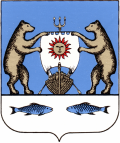 Российская ФедерацияНовгородская область Новгородский районСовет депутатов Савинского сельского поселения                                               РЕШЕНИЕот 30.07.2020 № 53д. СавиноРассмотрев предложения инициативной группы граждан по созданию территориального общественного самоуправления « дом №100, ул. Армейская, д. Новоселицы, Новгородского района» об установлении границ территории, на которой предполагается осуществлять территориальное общественное самоуправление, в соответствии с Федеральным законом от 06.10.2003 № 131-ФЗ «Об общих принципах организации местного самоуправления в Российской Федерации», на основании Положения о территориальном общественном самоуправлении Савинском сельском поселении, принятого решением Совета депутатов Савинского сельского поселения от 19.12.2014 года № 32, Совет депутатов Савинского сельского поселения РЕШИЛ:        1. Установить границы территории, в пределах которой предполагается осуществлять деятельность территориального общественного самоуправления (далее – ТОС) « дом №100, ул. Армейская, д. Новоселицы, Новгородского района» (приложение 1).        2. Решение вступает в силу со дня его подписания.        3.Опубликовать решение в периодическом печатном издании «Савинский вестник» и разместить на официальном сайте Администрации Савинского сельского поселения в информационно-телекоммуникационной сети «Интернет» по адресу: www.savinoadm.ru.Глава сельского поселения                                                            А.В. Сысоев                      Утверждено          решением Совета депутатов     Савинского сельского поселения               от 30.07.2020 № 53ТЕРРИТОРИАЛЬНЫЕ ГРАНИЦЫдеятельности территориального общественного самоуправления« дом №100, ул. Армейская, д. Новоселицы, Новгородского района»       ТОС « дом №100, ул. Армейская, д. Новоселицы, Новгородского района» осуществляет свою деятельность в границах следующей территории: - придомовая территория дома № 100 по ул. Армейская, д. Новоселицы с четырех сторон до асфальтированной дороги, территория детской площадки, расположенной перед домом № 100 по ул. Армейская, д. Новоселицы, Новгородского района ( согласно схеме).схемаТЕРРИТОРИАЛЬНЫЕ ГРАНИЦЫдеятельности территориального общественного самоуправления« дом №100, ул. Армейская, д. Новоселицы, Новгородского района»     ТОС « дом №100, ул. Армейская, д. Новоселицы, Новгородского района»  осуществляет свою деятельность в границах следующей территории: - придомовая территория дома № 100 по ул. Армейская, д. Новоселицы с четырех сторон до асфальтированной дороги, территория детской площадки, расположенной перед домом № 100 по ул. Армейская, д. Новоселицы, Новгородского района 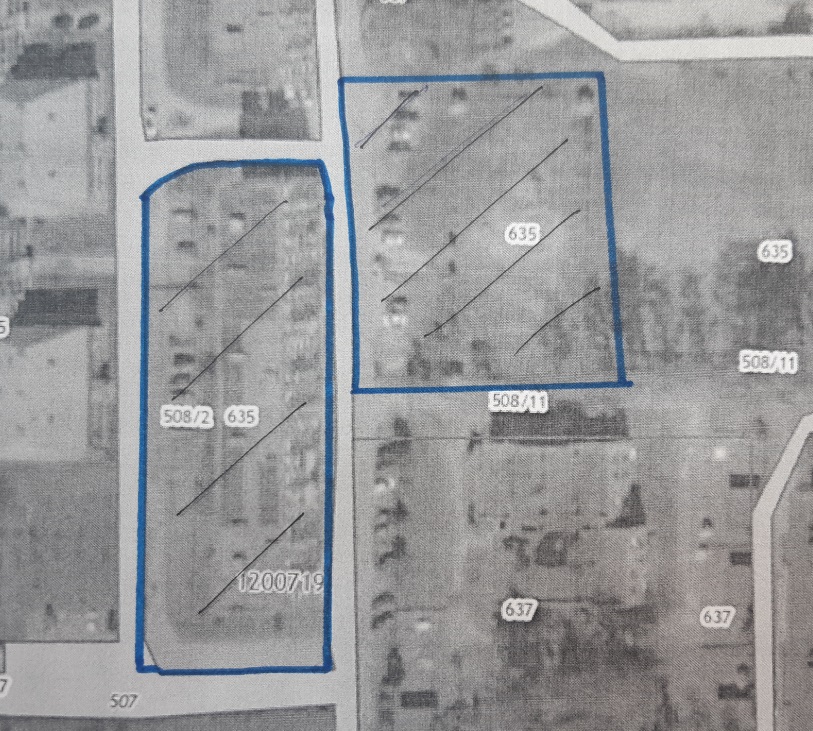 Об установлении границ территории территориального общественного самоуправления « дом №100, ул. Армейская, д. Новоселицы, Новгородского района»